My/Our Speech to Jerry Springer – Audience and JudgesJob Title __________________________________________________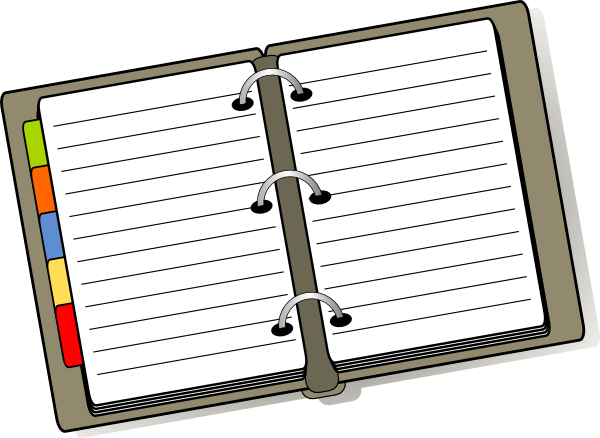 